1.3. Role Mentora Rówieśniczego - 10 zasadJakiej rady udzieliłabyś komuś, kto chce zostać mentorem rówieśniczym? Prześledźmy kwestionariusz wypełniony w ramach projektu Erasmus+ PEER-TRAIN przez 124 osoby z krajów partnerskich.  Należy podkreślić, że wszyscy uczestnicy mają jakieś doświadczenia w nauczaniu lub mentoringu osób dorosłych.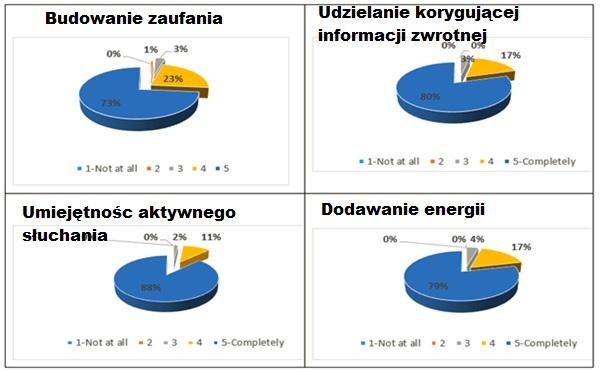 Istnieją inne umiejętności uznane za istotne, które nie zostały wymienione                                                  w kwestionariuszu: cierpliwość, empatia, zaangażowaniepoczucie komfortubłędy są dopuszczalneznać swoje ograniczeniaotwartość i nieosądzanieprzekazywanie wiedzy i doświadczeńzrozumieć warunki życia inne niż własneumiejętność pracy w zespoleMyśląc o dobrych relacjach pomiędzy mentorami i podopiecznymi powinniśmy wziąć pod uwagę również umiejętności rówieśnicze podopiecznego. Według danych z badań kluczowe są następujące umiejętności podopiecznego: budowanie zaufaniaaktywne słuchaniewykazywanie inicjatywyokreślenie celów i obecnej rzeczywistościzachęcanieIstnieje jeszcze kilka umiejętności podopiecznych uznanych za istotne, które nie zostały wymienione w kwestionariuszu: doświadczenie uczenia się w trybie mieszanymempatia, cierpliwość, ciekawość, opanowanie, spokójpoznanie swoich ograniczeńzdolność do pokonywania trudnościJakiej rady udzieliłabyś komuś, kto chce zostać mentorem rówieśniczym?Traktuj podopiecznych mądrzezacznij od poznania podopiecznych traktuj podopiecznych 50+ indywidualnie i empatycznie bądź cierpliwy i uprzejmy dla podopiecznychnie oczekuj zbyt wiele w zakresie wyników i zaplanowanego czasubądź sobą i dziel się swoją pasjąbądź otwarty i przekonany, że twoja wiedza i doświadczenie mogą komuś pomócpamiętaj, że często mniej znaczy więcejwyjaśniaj rzeczy w prosty sposóbsłuchaj bez osądzania i bądź otwartynie oczekuj zbyt wiele, zanim poznasz podopiecznego/podopiecznejBędąc mentorem, należy wziąć pod uwagę potrzeby podopiecznych, które sprawiają, że pozostają oni zmotywowani w programie mentoringu rówieśniczego:Wspieranie osobistych potrzeb rozwojowych, wyznaczanie jasnych celów, stwarzanie wspierających warunków do nauki w dobrej atmosferze, proponowanie ciekawych zajęć, artykułowanie pozytywnych wyników, zapewnienie, że mają kogoś, kto ich słucha, rozumienie ich ograniczeń, rozwijanie przyjaznych relacji, oferowanie różnorodnych tematów, świętowanie sukcesów podopiecznych, rozumienie problemów podopiecznych, wspieranie współpracy, zaspokajanie potrzeb bycia poważnie traktowanym, przekonywanie podopiecznych, że sesja naprawdę ma sens.Ważna jest również motywacja, wytrwałość, wiara w sens nauki, zaufanie do mentora.  Podopieczni/podopieczne muszą otrzymać jakiś bezpośredni, natychmiastowy "zysk".Jakie szczególne potrzeby mają osoby 50+, jeśli chodzi o mentoring rówieśniczy?Indywidualne podejście mentora do indywidualnych potrzeb, poczucie niewiedzy może być frustrujące, więc musimy im przypominać, że jest ok, tempo nauki dostosowane do wieku, empatia, cierpliwość, tolerancja, natychmiastowe rozwiązywanie problemów, umiejętność pracy z osobami starszymi, świadomość, że korzystanie z nowych technologii/narzędzi wymaga nowych umiejętności, pamiętanie, że osoby 50+ mają własne doświadczenia życiowe, znajomość ich priorytetów, jeśli chodzi o tematy (np.np. chcą wiedzieć, jak komunikować się z rodziną, przyjaciółmi, jak szukać informacji, jak nie paść ofiarą oszustwa), rozpoczęcie od jasnego i spokojnego wyjaśnienia, czym jest sesja z mentorem i nad czym będziemy pracować, rozwój "miękkich umiejętności" przydatnych we współczesnym świecie, integracja z osobami w podobnym wieku, uhonorowanie ich doświadczenia.1Mentoring jest podróżą w kierunku upodmiotowienia nie tylko poprzez przekazywanie wiedzy, ale poprzez zaangażowanie w budowanie relacji jako narzędzia, poprzez które przekazywana jest wiedza, mądrość i umiejętności. Jako taki, mentoring jest przedsięwzięciem opartym na procesie, a nie na produkcie końcowym. Chodzi o budowanie relacji pomiędzy mentorem i podopiecznym, w celu ułatwiania rozwoju i wzmocnienia podopiecznych.2Mentoring to transformacja, nie tylko podopiecznego/podopiecznej, ale i mentora. Pamiętając o tym, spodziewaj się zaskoczenia! Na początku relacji cele, które są początkowo ustalone jako parametry, przez które mierzymy lub widzimy wzrost, mogą być ograniczające w odniesieniu do rzeczywistego wzrostu, który miał miejsce. Tak więc te początkowe cele służą jedynie jako zasady przewodnie, a nie wykute w kamieniu miary sukcesu. Bądź otwarty i oczekuj zaskoczenia!3Mentorzy wychodzą z założenia, że ich podopieczny jest diamentem w kamieniu, który ma ogromny potencjał, aby zabłysnąć. Tak więc podróż/cel mentora polega na odkryciu                                    i pasjonującym zainspirowaniu podopiecznego, aby upełnomocnić go do zamanifestowania tego potencjału. 4Każda sytuacja jest okazją do nauki, niezależnie od kontekstu....bądź zaradny! 5Udane możliwości uczenia się powstają dzięki znalezieniu równowagi pomiędzy uczeniem się    z tradycyjnych kontekstów informacji, jak również z niekonwencjonalnych kontekstów informacji. Nie bój się więc być kreatywnym!6Sukcesy w uczeniu się przemawiają nie tylko do logiki podopiecznego, ale także do jego serca, wyobraźni i ciekawości.7Mentorzy raczej wzmacniają niż umożliwiają swoim podopiecznym! Upodmiotowienie polega na daniu podopiecznemu nadziei i zbudowaniu pewności, że faktycznie może sobie poradzić,                     z mentorem lub bez niego. Upełnomocnienie jest zaproszeniem do wzięcia odpowiedzialności za urzeczywistnienie potencjału, podczas gdy umożliwienie polega na stworzeniu zależności od mentora, która jest napędzana przez podstawowe przesłanie i strach, że podopieczny nie jest w stanie poradzić sobie bez mentora.8Mentorzy nie tylko udzielają odpowiedzi na wszystkie pytania i problemy/przeszkody swoich podopiecznych. Mentorzy dzielą się podstawowymi umiejętnościami uczenia się  i w ten sposób zachęcają swoich podopiecznych do odkrywania, rozwijania i generowania własnych pomysłów                                   i rozwiązań. Proces ten buduje w podopiecznych dojrzałość, odporność i niezależność.9Mentorzy zachęcają i prowadzą swoich podopiecznych w procesie refleksji nad ich działaniami,  ułatwiając proces uczenia się.10Mentorzy żyją według zasady nr 6! Co to oznacza? I jakie są inne zasady? Zasada nr 6 mówi o tym, że nie należy brać siebie i innych zbyt poważnie. W ten sposób mentorzy tworzą środowisko, w którym zarówno błędy podopiecznych, jak i mentora są postrzegane jako okazje do nauki, aby zacząć od nowa, ale z większą mądrością i inteligencją! 